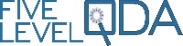 Analytic Planning WorksheetPROJECT: Analysis Phase:PROJECT: Analysis Phase:PROJECT: Analysis Phase:Level 1:OBJECTIVES & METHODOLOGYLevel 1:OBJECTIVES & METHODOLOGYOBJECTIVES GUIDING METHODOLOGYGUIDING METHODOLOGYLevel 2:OVERALL ANALYTIC PLANLevel 2:OVERALL ANALYTIC PLANCURRENT CONCEPTUAL FRAMEWORKCURRENT CONCEPTUAL FRAMEWORKCURRENT CONCEPTUAL FRAMEWORKLevel 2:OVERALL ANALYTIC PLANLevel 2:OVERALL ANALYTIC PLANPRIOR COMPLETED:PRIOR COMPLETED:PRIOR COMPLETED:Level 2:OVERALL ANALYTIC PLANLevel 2:OVERALL ANALYTIC PLANCURRENT:CURRENT:CURRENT:Level 2:OVERALL ANALYTIC PLANLevel 2:OVERALL ANALYTIC PLANNEXT ANTICIPATEDNEXT ANTICIPATEDNEXT ANTICIPATEDLevel 2:ANALYTIC TASKSLevel 2:ANALYTIC TASKSLevel 3: TRANSLATIONLevel 3: TRANSLATIONLevel 4: SELECTED TOOL (single paragraph)Level 5: CONSTRUCTED TOOL (numbered)UNITS PURPOSEPOSSIBLE COMPONENTSCHOSEN COMPONENTSEXPLANATION UNITS PURPOSEPOSSIBLE COMPONENTSCHOSEN COMPONENTSEXPLANATION UNITS PURPOSEPOSSIBLE COMPONENTSCHOSEN COMPONENTSEXPLANATION UNITS PURPOSEPOSSIBLE COMPONENTSCHOSEN COMPONENTSEXPLANATION UNITS PURPOSEPOSSIBLE COMPONENTSCHOSEN COMPONENTSEXPLANATIONUNITS PURPOSEPOSSIBLE COMPONENTSCHOSEN COMPONENTSEXPLANATIONREFLECTIONSREFLECTIONSREFLECTIONSREFLECTIONSREFLECTIONS